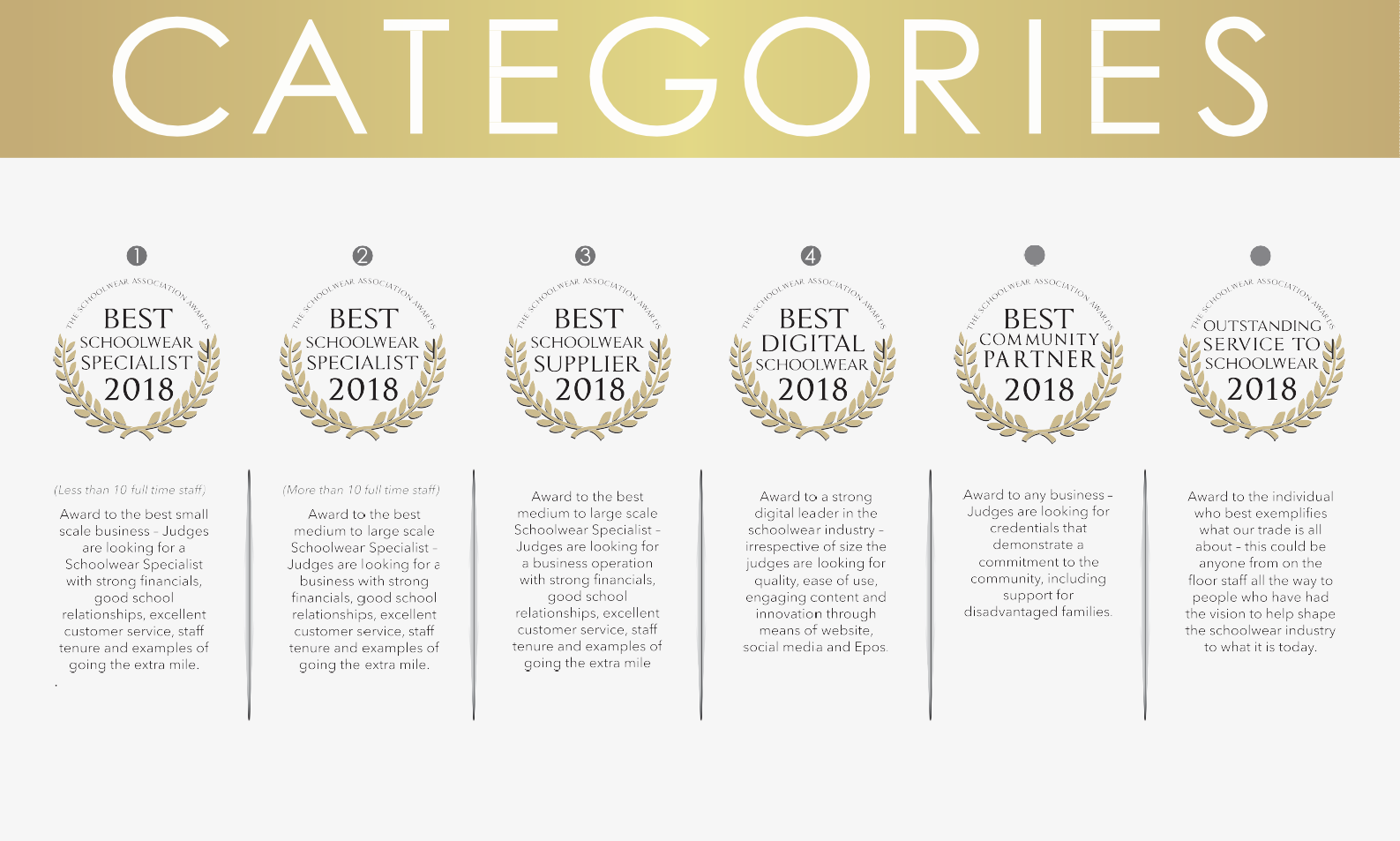 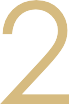 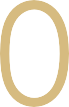 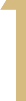 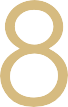 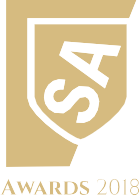 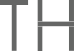 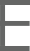 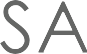 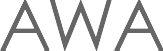 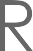 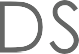 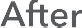 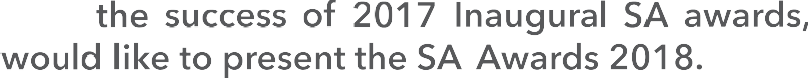 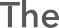 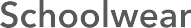 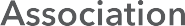 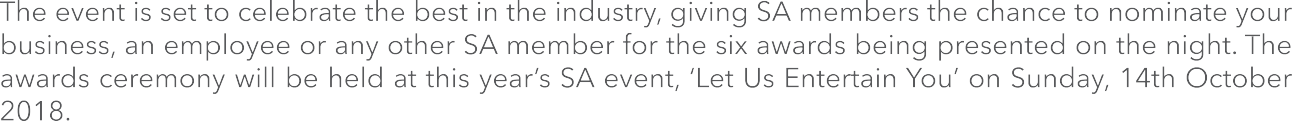 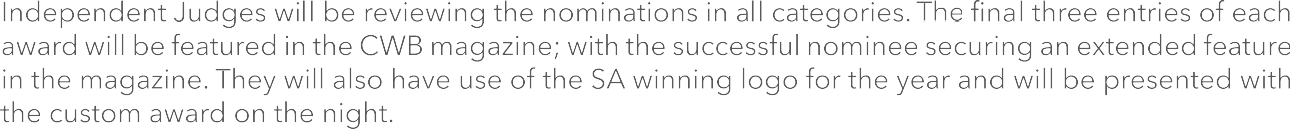 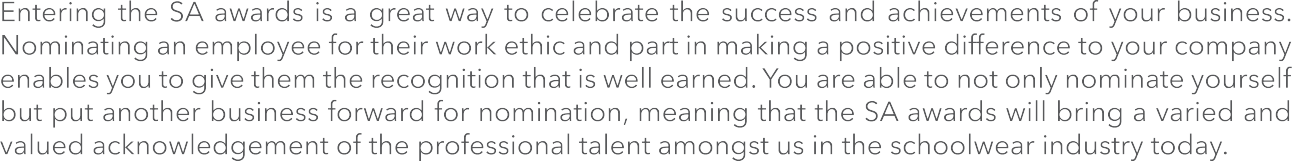 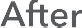 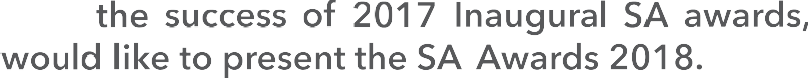 5	6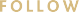 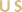 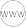 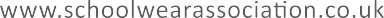 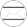 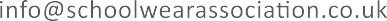 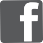 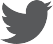 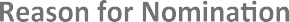 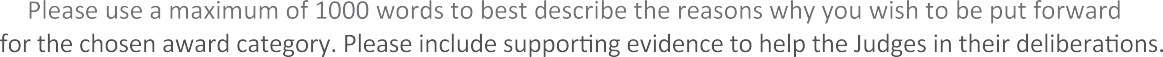 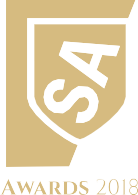 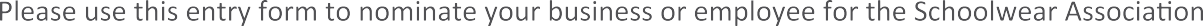  ‘Let Us Entertain You’ 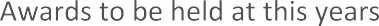 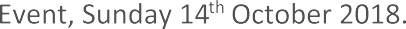 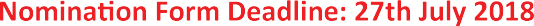 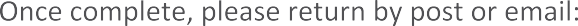 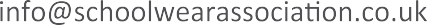 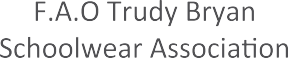 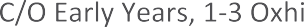 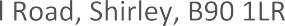 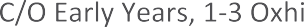 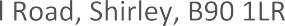 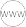 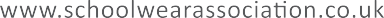 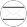 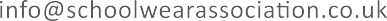 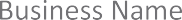 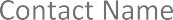 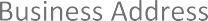 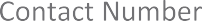 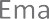 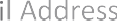 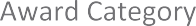 